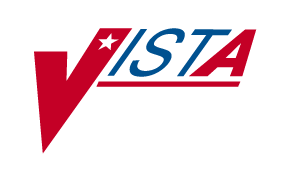 ProstheticsRemove IFCAP Item DescriptionFrom 2319Release NotesPatch RMPR*3*99Version 3.0November 2004Department of Veterans Affairs Health System Design and Development (HSD&D)Table of ContentsRemove IFCAP Item Description from 2319 Release Notes	1Patch RMPR*3*99 Overview	1NIF IFCAP Changes in the 2319 (Roll and Scroll)	3View Prosthetics Item Transactions (Read Only)	6GUI 2319 Button on DOR Menu – Appliance Transactions (Tab 4)	7GUI 2319 Button on DOR Menu - Home Oxygen (Tab 8)	9Appendix A	11Glossary	11Remove IFCAP Item Description from 2319 Release NotesPatch RMPR*3*99 OverviewContinued on next pagePatch RMPR*3*99 Overview, ContinuedNIF IFCAP Changes in the 2319 (Roll and Scroll)Continued on next pageNIF IFCAP Changes in the 2319 (Roll and Scroll), ContinuedContinued on next pageNIF IFCAP Changes in the 2319 (Roll and Scroll), ContinuedView Prosthetics Item Transactions (Read Only)GUI 2319 Button on DOR Menu – Appliance Transactions (Tab 4)Continued on next pageGUI 2319 Button on DOR Menu – Appliance Transactions (Tab 4), ContinuedGUI 2319 Button on DOR Menu - Home Oxygen (Tab 8)Continued on next pageGUI 2319 Button on DOR Menu - Home Oxygen (Tab 8), ContinuedAppendix AGlossaryIntroductionPatch RMPR*3*99 (Remove IFCAP Item Description from 2319) was developed for Prosthetics to provide an interim solution for the continuation of the National Item File (NIF) data cleansing effort.On the national level, the IFCAP Item file is pulled from each facility’s database and merged into a VISN database.  Then the VISN’s NIF team reviews the Items and edits, deletes and adds descriptions (which are considered to be the “data cleansing” process).  If the IFCAP Item (at the national level) was a Prosthetic Item that was changed, added or deleted, then the Prosthetic Patient Treatment Record (2319) was historically being changed to match the data cleansing changes.  Patch RMPR*3*99 prevents the Prosthetic 2319 from historically being changed when data cleansing happens.  This patch protects the PROSTHETICS ITEM DESCRIPTIONS in our Prosthetic 2319 from being overridden when the NIF make changes to the IFCAP DESCRIPTIONS.  Patch RMPR*3*99 changesPatch RMPR*3*99 affects multiple Prosthetics Menu options.  All three types of the Prosthetics 2319 have changes including: 
1) Roll and Scroll2) Read Only Roll and Scroll3) GUI 2319 from the Delayed Order Report (DOR) application.This patch will change the Prosthetics 2319 Appliance Transactions and Home Oxygen Items, switching the IFCAP Item Description to the HCPCS Description display.  Note to IRMThere is no new .EXE file to install.  All the changes are M routines and a new cross reference in File 660.  The IFCAP Item Description will remain in the database until phase 2 of the NIF implementation.  This is the menu option name that IRM references:  RMPR VIEW 2319 READ ONLY.Note:  Please read these Release Notes for further information.  No HCPCS entered prior to 1997Since HCPCS codes were not used prior to 1997, you will continue to see the IFCAP Item Description that was selected at that time.  This is considered to be protected data and will not change.  Even though the Appliance Transaction (Screen 4) column heading displays HCPCS (in the Roll and Scroll), the information will continue to display the original IFCAP Item Description for those transactions entered prior to 1997. Even though the GUI version of the Appliance Transaction (Tab 4) displays Item as the column header, it is actually the IFCAP Item for those transactions entered prior to 1997.  The column heading was not changed to HCPCS.  2319 Roll and Scroll changesAccess the Prosthetics Official’s Menu option, Display/Print Patient 2319 (23) to view the Appliance Transactions (Screen 4) or Home Oxygen (Screen 8).  Below are the sample screens for the Roll and Scroll 2319 that were affected by the NIF IFCAP changes.  Display/Print Patient 2319 Menu (23)Select Prosthetic Official's Menu Option: DD <Enter> Display/Print23    Display/Print Patient 2319TI    Transaction InquiryIP    Print All Prosthetic ItemsBI    Print Prosthetic  for MASIH    Item HistorySE    Search for Recalled ItemSI    Site Parameter InquiryVI    Vendor InquirySelect Display/Print Option: 23 <Enter> Display/Print Patient 2319Select the patientSelect PROSTHETIC PATIENT:    PROSPATIENT,ONE <Enter>   LOMA LINDA VAMC          000040707    YES    70%    SC VETERAN      LL/SD/        MODULE III - GIM  PCP: PROSPROVIDER,ONE CX  **ADVANCE DIRECTIVE - NO **    DEVICE: HOME// <Enter>  VIRTUAL CONNECTION    Right Margin: 80// <Enter>Current Disability Codes are: AO/DIS         ALL OTHER S/C  S/C   Select the Appliance Transactions (Screen 4)    Select one of the following:          1         PATIENT DEMOGRAPHICS          2         CLINIC ENROLLMENTS/CORRESPONDENCE          3         ENTITLEMENT INFORMATION          4         APPLIANCE TRANSACTIONS          5         AUTO ADAPTIVE INFORMATION          6         CRITICAL COMMENTS          7         ADD/EDIT DISABILITY CODE          8         HOME OXYGEN ITEMSEnter 10-2319 screen to VIEW (1-8),'^' to EXIT, or 'return' to continue : 4 <Enter> APPLIANCE TRANSACTIONSHHUU,UXKHUS G          SSN: 000-04-0707   DOB:    CLAIM# SSHCPCS ColumnNotice the HCPCS column heading below is highlighted.  This is the column of data that has been changed with Patch RMPR*3*99 to the HCPCS Description from the IFCAP Item Description (which was the Item column heading).New HCPCS Column TitleThe Item Description is new!!=======    Date    Qty    HCPCS    Type  Vendor   Sta  Serial  Delivery Date Tot Cost1.   1   AUTO BLOOD   I  VENDOR,ONE  605           05/29/02      42.01 2.   1   VASCULAR G   I  VENDOR1,ONE 605 019579          99.19 End of Appliance/Repair records for this veteran!+=Turned-In  *=Historical Data  I=Initial  X=Repair  S=Spare  R=ReplacementEnter 1-2 to show full entry, '^' to exit or `return` to continue.  1  <Enter>PROSPATIENT,ONE  SSN: 000-00-0001   LOMA LINDA VAMC     DOB: 99-99 -1931               APPLIANCE/REPAIR LINE ITEM DETAIL        <4-1>TYPE OF FORM: STOCK ISSUE INITIATOR: PROSPROVIDER,THREE DATE: DELIVER TO: TYPE TRANS: INITIAL ISSUE     QTY: 1    SOURCE: COMMERCIALVENDOR:        PROSVENDOR,ONEVENDOR PHONE:  800-555-5555               28690 N. Any DRIVEDELIVERY DATE: TOTAL COST: $42.01            OBL: REMARKS: [If you type a specific note here, it appears on Screen 4 under the transaction with notes…see below.]DISABILITY SERVED: SC/OPITEM DESCRIPTION: BLOOD PRESSURE UNIT DIGITALAPPLIANCE: BLOOD PRESSURE UNIT DIGITALPSAS HCPCS: A4670     AUTO BLOOD PRESSURE MONITOR ICD-9 Code: 401.9  HYPERTENSION NOSCPT MODIFIER: DESCRIPTION: AUTO BLOOD PRESSURE MONITOR EXTENDED DESCRIPTION: AUTOMATIC BLOOD PRESSURE MONITOR                      Enter RETURN to continue or '^' to exit:RemarksIf you enter a specific note in the Remarks field, it will be easier to locate it to identify it for future Item needs.  The note displays on Screen 4 below the transaction.Item Description / Appliance promptThe IFCAP Item Description field display above is new.  This is the field you should review to determine which Prosthetic Item was provided to the patient.  You should no longer review the Appliance field.  When the Item Description and the Appliance field are identical (as shown above), then the “new note” that is described on the next page will not appear.  See next page.Item Description NEW NoteWith Patch RMPR*3*99, whenever an IFCAP Item Description has been changed, edited or deleted, you will see a new note under this field as follows:*** See Above for Original Item Description ***Due to the data cleansing, the Appliance field (which was the original Item selected) has a new description and the original description is now the Item Description field.After Patch Install - Item Description with NOTE==============TYPE OF FORM: STOCK ISSUE INITIATOR: PROSPROVIDER,ONEDATE: DELIVER TO: TYPE TRANS: INITIAL ISSUE     QTY: 1    SOURCE: COMMERCIALVENDOR:        PROSVENDOR,ONEVENDOR PHONE:  800-555-5555               28690 N. Any DRIVEDELIVERY DATE: TOTAL COST: $42.01            OBL: REMARKS:       DISABILITY SERVED: SC/OPITEM DESCRIPTION: BLOOD PRESSURE UNIT DIGITAL*** See Above For Original Item Description ***APPLIANCE: BLOOD PRESSURE CUFF DIGITALPSAS HCPCS: A4670     AUTO BLOOD PRESSURE MONITOR ICD-9 Code: 401.9  HYPERTENSION NOSCPT MODIFIER: DESCRIPTION: AUTO BLOOD PRESSURE MONITOR EXTENDED DESCRIPTION: AUTOMATIC BLOOD PRESSURE MONITOR                   Enter RETURN to continue or '^' to exit:Example aboveTo interpret the example above, the original Item Description was “Blood Pressure Unit Digital.”  Due to data cleansing, the description was changed to “Blood Pressure Cuff Digital.”  The Appliance Field was changed to the new description:  “Blood Pressure Cuff Digital” and the original or saved description appears in the new field:  Item Description.  “Read Only” patch changeThe change with Patch RMPR*3*99 that was previously explained also affects the Roll and Scroll version of Prosthetics and provides the following new (Read only) menu option: 
View Prosthetics Item TransactionsBelow is a sample screen.View 2319 (Read Only)Select OPTION NAME: VIEW PROSTHETICS ITEM TRANSACT  <Enter>  RMPR VIEW 2319 READ ONLYView Prosthetics Item TransactionsSITE: SUPPORT ISC//  <Enter>                             578A5Select PROSTHETIC PATIENT: PROSPATIENT, ONE <Enter>    SUPPORT ISC      4-5-61    000111111     YES     SC VETERAN      PATIENT IS DECEASED. DATE OF DEATH WAS OCT 21,1993@08:00Would you Like to continue Processing this Patient? NO// YES <Enter>DEVICE: HOME// <Enter>  TELNET    Right Margin: 80//  <Enter>     Select one of the following:          I         ITEM TRANSACTIONS          H         HOME OXYGEN ITEMSEnter DATA screen to VIEW (Item Transactions or Home Oxygen),'^' to EXIT, or 'return' to continue : Delayed Order Reports (DOR)The GUI 2319 Appliance Transactions (Tab 4) window from the Delayed Order Report (DOR) below shows the heading:  Item column; however this information is now the HCPCS Description with Patch RMPR*3*99.  The column heading Item will not be changed to HCPCS.  Appliance Transactions (Tab 4)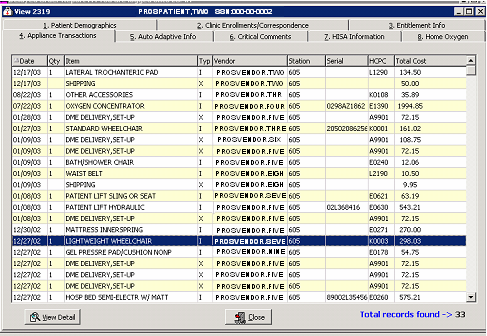 Next StepClick the View Detail button at the bottom of this window to display the Appliance Transaction Detail window and proceed to the next page.Appliance FieldThe Appliance field listed in the Transaction Detail window below is protected from changes to IFCAP (from the NIF group’s data cleansing).  The example below, “Wheelchair 9000XT 18-inch” in the Appliance field will remain the same with Patch RMPR*3*99.Note:  The Appliance field below will always display the originally selected IFCAP Item Description.  The new “Item Description: field in Roll and Scroll and the new note “See Above…” is not necessary in the GUI 2319.  This is because the GUI 2319 IFCAP Item Description will always be displayed and protected from changes.Transaction Detail window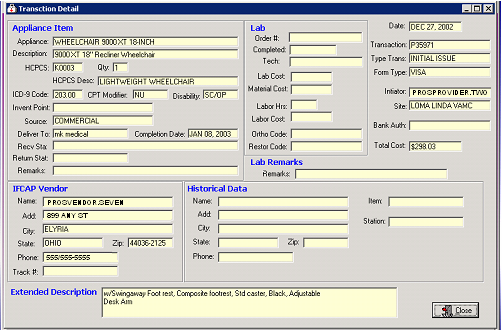 Close buttonTo close the Transaction Detail window and return to the View 2319 window, click the Close button.Home Oxygen (Tab 8)The 2319 in the Delayed Order Report (DOR) shown below of the Home Oxygen (Tab 8) window shows the Item column which is the HCPCS Description with Patch RMPR*3*99.  Home Oxygen window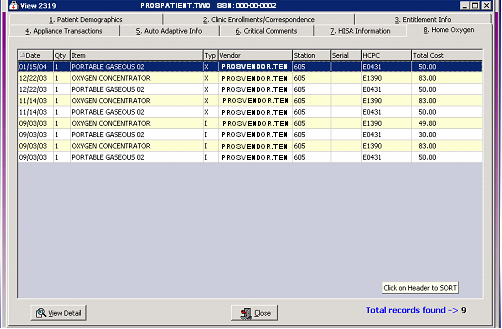 View Detail buttonClick the View Detail button at the bottom of this window to display the Home Oxygen Detail and proceed to the next page.Home Oxygen (Tab 8) Transaction DetailNotice the Appliance field on the Transaction Detail window from the Home Oxygen (Tab 8) remains the same, even when changes are made to the NIF IFCAP Item Description.  Note:  The Appliance field below will always display the originally selected IFCAP Item Description.  The new “Item Description: field in Roll and Scroll and the new note “See Above…” is not necessary in the GUI 2319.  This is because the GUI 2319 IFCAP Item Description will always be displayed and protected from changes.Transaction Detail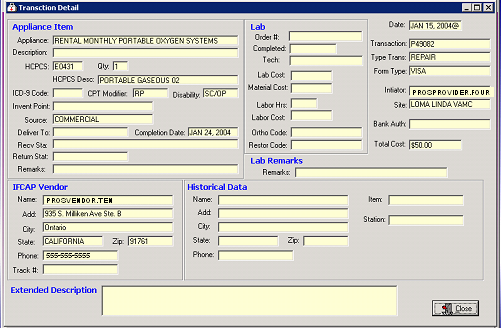 DORDelayed Order Report – Prosthetics application.GUIGraphical User Interface.  This is a windows-based application with buttons and tabs instead of prompts in a Roll and Scroll environment for an application.  Microsoft Windows is a GUI environment.HCPCSHealthcare Common Procedure Coding System – formerly Health Care Financing Administration Common Procedures Coding System - is distributed by Centers for Medicare & Medicaid Services (CMS) and the Health and Human Services (HHS) for all other substances, equipment, supplies, or other items used in Health Care Services.  These items include, but are not limited to: medical supplies; orthotic and prosthetic devices; and durable medical equipment.NIFThe National Item File (NIF) database is used to standardize naming practices so that facilities will be able to identify, track and evaluate purchases.   The NIF is also a group that works on this database file.  Veterans Health Information Systems and Technology Architecture, formerly known as Decentralized Hospital Computer Program, encompasses the complete information environment at VA medical facilities.  It consists of hardware, software packages, and comprehensive support for system-wide and station specific, clinical and administrative automation needs.